Avizat,DIRECTORȘcoala Gimnazială „Eugen Ionescu” Slatina,Prof. Gabriela- Laura CONSTANTINESCU  REGULAMENT SIMPOZIONUL NAŢIONAL„EUGEN IONESCU- PRIMA SUTĂ DE ANI”Ediţia a IX-a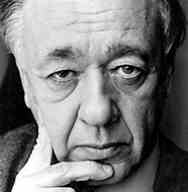 Luni, 26  martie 2018, ora 10:00Organizator: ŞCOALA GIMNAZIALǍ “EUGEN IONESCU” SLATINAParteneri:CASA CORPULUI DIDACTIC OLTSOCIETATEA CULTURALĂ “EUGEN IONESCU” SLATINACENTRUL JUDEŢEAN PENTRU CONSERVAREA ŞI PROMOVAREA CULTURII TRADIŢIONALE  ŞI CULTURAL OLTBIBLIOTECA JUDEŢEANĂ OLT “ION MINULESCU”MUZEUL JUDEŢEAN OLTCLUB SOROPTIMIST INTERNAŢIONAL SLATINAArgument       Simpozionul Național „Eugen Ionescu- Prima sută de ani” se înscrie în seria manifestărilor culturale dedicate Zilei Mondiale a Teatrului, sărbătorită în fiecare an la 27 martie, fiind totodată și un omagiu adus unuia dintre cei mai mari dramaturgi din literatura universală, Eugen Ionescu.Scopul simpozionului îl reprezintă schimbul de bune practici privind educația prin teatru a tinerei generații.Obiectivele specifice: Popularizarea operei dramaturgului francez de origine română Eugen Ionescu;Promovarea teatrului ca activitate extrașcolară;Dezvoltarea creativității și a imaginației la elevi.Grupul-ţintă: cadre didactice, reprezentanți ai instituțiilor partenere, elevi, publicul adultLocul/ Data / Ora: Biblioteca Judeţeană Olt „Ion Minulescu”, 26.03.2018, ora 10:00Simpozionul cuprinde două secţiuni de comunicări ştiinţifice (pentru cadrele didactice și publicul adult):Viaţa şi opera lui Eugen Ionescu Teatrul în şcoala românească (metode şi tehnici de promovare a teatrului ca activitate extraşcolară)și o activitate de tip Workshop (pentru elevi):“De la real la imaginar”.Condiții de participare (secţiunile de comunicări ştiinţifice):Cadrele didactice și publicul adult care doresc să participe la una din cele două secţiuni de comunicări ştiinţifice pot trimite Fișa de înscriere și lucrarea în format electronic până cel târziu pe 15 martie 2018 la adresa de e-mail: emilia_andrei28@yahoo.fr;Comunicările ştiinţifice pot fi redactate în limbile română, franceză sau engleză, având caracterele diacritice specifice acestor limbi;Lucrarea poate avea 2-4 pagini format A4, în Times New Roman, text aliniat stânga- dreapta, la 1 rând; Titlul lucrării va fi scris cu majuscule în Times New Roman 14 bold centrat;Autorul şi instituţia vor fi scrise două rânduri mai jos, aliniat la stânga în Times New Roman 12 bold;Textul se va scrie după alte 2 rânduri, în Times New Roman 12, la 1 rând. Lucrarea poate avea inserate maxim 2 imagini;Bibliografia se va menţiona obligatoriu la sfârşitul lucrării;Comunicarea poate avea maxim 2 autori;Toţi participanţii înscriși cu comunicări ştiinţifice vor primi o diplomă şi revista simpozionului ( revistă cu ISSN) în paginile căreia se va publica comunicarea ştiinţifică;Responsabilitatea pentru conţinutul materialelor publicate în paginile revistei simpozionului aparţine în exclusivitate autorilorșPentru buna desfăşurare a simpozionului, este necesară perceperea unei taxe de participare de 25 de lei/ autor care include cheltuielile pentru tipărirea diplomelor și a revistelor.Taxa de participare se va plăti până cel târziu joi, 15 martie 2018 la d-na prof. Emilia Andrei (tel. 0745.25.75.48) sau prin Poşta Română (Adresa: Str. Cornişei, Nr. 11, Bl. GA1, Sc. A, Ap. 26, Slatina, cod 230028, Jud. Olt) sau în contul deschis la BCR Slatina, Cod IBAN RO16RNCB0701042507890001. Cadrele didactice care nu locuiesc în judeţul Olt vor trimite şi un plic A4 timbrat şi autoadresat pe adresa menţionată mai sus.Participarea la lucrările simpozionului poate fi:directă prin prezenţa obligatorie a participanílor înscrişi din orașul Slatina la simpozion la data, ora şi locul menţionate mai susindirectă prin trimiterea comunicării ştiinţifice și a fișei de inscriere prin e-mail pentru cei care nu locuiesc în Slatina. Participarea directă la lucrările simpozionuluiParticipanţii se pot înscrie la lucrările Simpozionului pentru a-şi prezenta lucrarea auditoriului, oral sau printr-o prezentare PowerPoint. În acest caz participanţii îşi vor anunţa intenţia prin e-mail la adresa mai sus amintită, menţionând titlul comunicării ştiinţifice şi modalitatea (oral, PPT) până cel târziu pe 15 martie 2018. Prezentările PowerPoint pot fi trimise pe adresa de e-mail de mai sus sau pot fi aduse de participanţi pe suporturi magnetice (CD, stick).Cei care nu se înscriu cu lucrări, dar doresc să participe sunt bineveniţi la lucrările simpozionului la data, ora şi locaţia precizate mai sus.Workshop-ul intitulat “De la real la imaginar” se adresează elevilor Școlii Gimnaziale „Eugen Ionescu” Slatina și este organizată de echipa de coordonare a simpozionului. Aceasta activitate vizează dezvoltarea creativității și a imaginației elevilor și educarea lor prin intermediul teatrului.FIŞĂ DE ÎNSCRIERESIMPOZIONUL NAŢIONAL „EUGEN IONESCU- PRIMA SUTĂ DE ANI”Ediţia a IX-a SLATINA, 26.03.2018, ORA 10:00Bilbioteca Judeţeană Olt „Ion Minulescu”Nume şi prenume:Şcoala de provenienţă:Adresa de domiciliu:Telefon:e-mail:Bifaţi cu X secţiunea la care doriţi înscrierea:Viaţa şi opera lui Eugen Ionescu Teatrul în şcoala românească